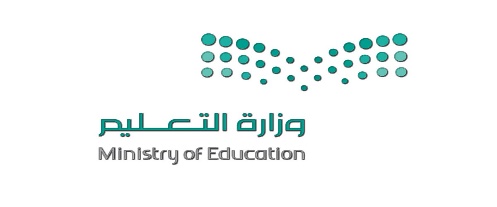 اختبار الفصل التاسع  للصف الرابع الابتدائي للعام الدراسي الثالث 1443 هـالاسم : .......................                             الدرجة :      ….../الصف : رابع اختار الإجابة الصحيحة :         ( درجة واحدة لكل فقرة) السؤال الأولالسؤال الثاني إيجاد المطلوب من بين الأقواس :       (درجتان لكل فقرة)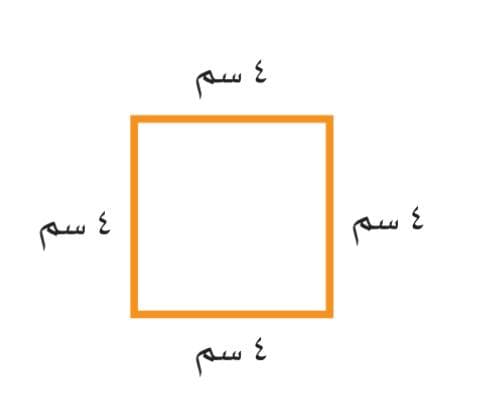 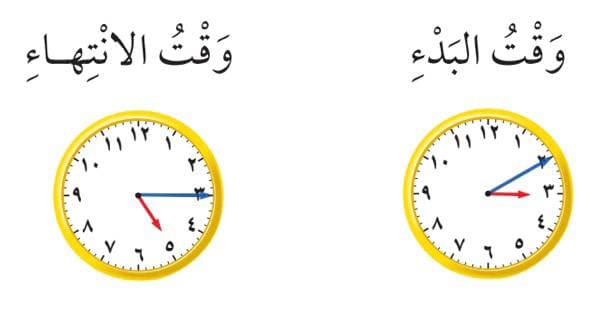  وحدة الطول المترية المناسبة  لقياس ارتفاع كرسي تقريبا هي ....... وحدة الطول المترية المناسبة  لقياس ارتفاع كرسي تقريبا هي ....... وحدة الطول المترية المناسبة  لقياس ارتفاع كرسي تقريبا هي ....... وحدة الطول المترية المناسبة  لقياس ارتفاع كرسي تقريبا هي ....... وحدة الطول المترية المناسبة  لقياس ارتفاع كرسي تقريبا هي ....... وحدة الطول المترية المناسبة  لقياس ارتفاع كرسي تقريبا هي ....... وحدة الطول المترية المناسبة  لقياس ارتفاع كرسي تقريبا هي ....... وحدة الطول المترية المناسبة  لقياس ارتفاع كرسي تقريبا هي .......(أ)الملمتر (ب)المتر (ج) الكيلومتر(د)السنتمتر وحدة قياس المسافات الطويلة ........وحدة قياس المسافات الطويلة ........وحدة قياس المسافات الطويلة ........وحدة قياس المسافات الطويلة ........وحدة قياس المسافات الطويلة ........وحدة قياس المسافات الطويلة ........وحدة قياس المسافات الطويلة ........وحدة قياس المسافات الطويلة ........(أ)الكيلومتر (ب) المتر (ج) السنتمتر (د)الملمتر   عندما نريد إيجاد محيط المستطيل فاننا نقوم بــ .........  عندما نريد إيجاد محيط المستطيل فاننا نقوم بــ .........  عندما نريد إيجاد محيط المستطيل فاننا نقوم بــ .........  عندما نريد إيجاد محيط المستطيل فاننا نقوم بــ .........  عندما نريد إيجاد محيط المستطيل فاننا نقوم بــ .........  عندما نريد إيجاد محيط المستطيل فاننا نقوم بــ .........  عندما نريد إيجاد محيط المستطيل فاننا نقوم بــ .........  عندما نريد إيجاد محيط المستطيل فاننا نقوم بــ .........(أ)ضرب أطوال الاضلاع كلها (ب)نقسم أطوال الاضلاع كلها(ج)نجمع أطوال الاضلاع كلها(د)نطرح أطوال الاضلاع كلهامساحة المربع تساوي ..........مساحة المربع تساوي ..........مساحة المربع تساوي ..........مساحة المربع تساوي ..........مساحة المربع تساوي ..........مساحة المربع تساوي ..........مساحة المربع تساوي ..........مساحة المربع تساوي ..........(أ)  طول ضلعه (ل) في نفسه(ب)نطرح اطوال اضلاعه(ج)  قسمة طول الضلع في نفسه(د)  نجمع أطوال اضلاعه عند قياس السعات الكبيرة في النظام المتري نستعمل وحدة........... عند قياس السعات الكبيرة في النظام المتري نستعمل وحدة........... عند قياس السعات الكبيرة في النظام المتري نستعمل وحدة........... عند قياس السعات الكبيرة في النظام المتري نستعمل وحدة........... عند قياس السعات الكبيرة في النظام المتري نستعمل وحدة........... عند قياس السعات الكبيرة في النظام المتري نستعمل وحدة........... عند قياس السعات الكبيرة في النظام المتري نستعمل وحدة........... عند قياس السعات الكبيرة في النظام المتري نستعمل وحدة...........(أ)المللتر(ب) المتر(ج)الكيلومتر (د)اللتر   1 كيلو جرام = ..............                                       1 كيلو جرام = ..............                                       1 كيلو جرام = ..............                                       1 كيلو جرام = ..............                                       1 كيلو جرام = ..............                                       1 كيلو جرام = ..............                                       1 كيلو جرام = ..............                                       1 كيلو جرام = ..............                                    (أ)100 جرام (ب)  1000 جرام(ج) 10000 جرام(د)10000 جرام